Gör din egen Nacho Burger med chrunch 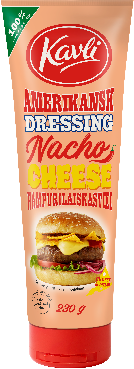 Kombinationen av krispiga nachos, krämig nacho cheese dressing och sötsyrlig picklad rödlök påminner om smakerna och texturerna man hittar i fredagsmyset. Picklad rödlök   Skala och skiva rödlök tunt och lägg i en skål. Blanda rödvinsvinäger, socker, salt i en skål. Låt stå rumstemperatur i minst 30 minuter.HamburgareGör själv från grunden eller köp färdig valfri burgare. Dela nötfärsen i lika stora bitar och forma fyra hamburgare. Platta till burgarna, pensla med olja. Stek burgare 2-3 minuter per sida så de får ordentligt med stekyta Stek bröden i en torr panna så de får lite stekyta. Klicka ketchupen på brödet, lägg på salladsblad och skivad tomat. Klicka på ordentligt med Amerikansk dressing Nacho Cheese och toppa med picklad rödlök och nacho chips.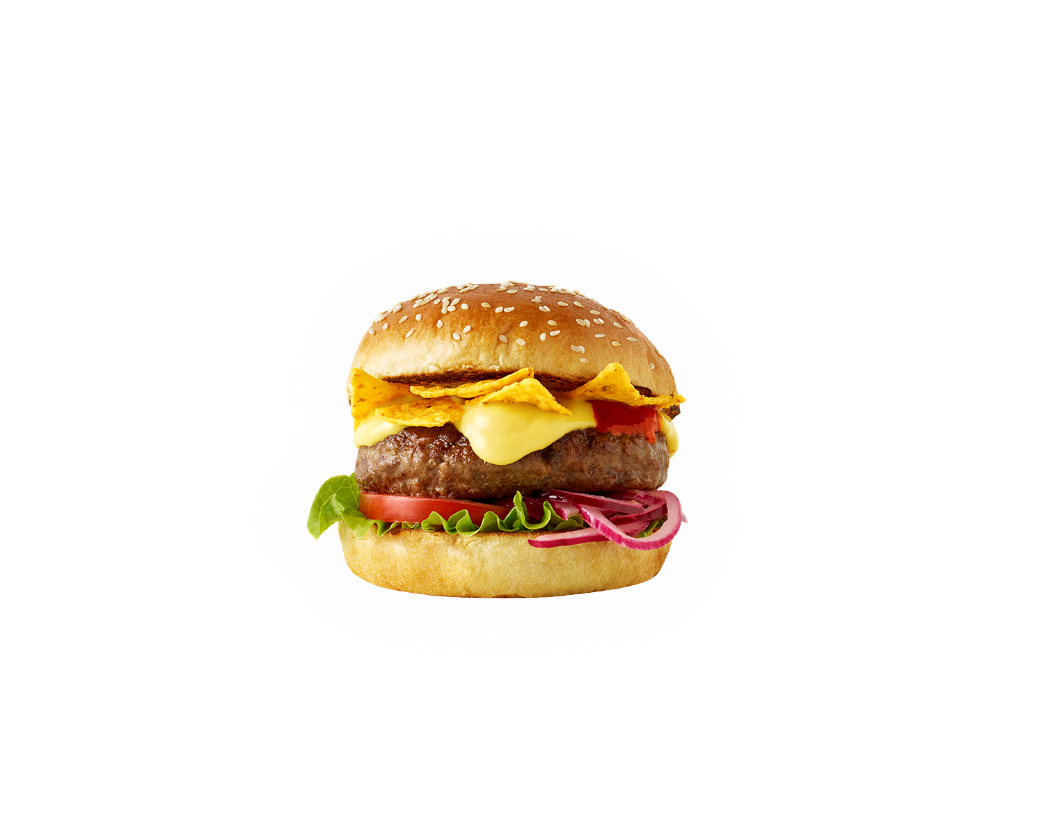 Ingredienser           Picklad rödlök 1st rödlök                      1 dl rödvinsvinäger       1 tsk saltHamburgare600 g nötfärs av högrev Salt Svartpeppar 1 msk olivolja 4 salladsblad 2 tomater        1 tub Kavli Amerikansk Dressing Nacho CheeseValfri mängd nacho chips 